АМАНАКСКИЕ                                             Распространяется    бесплатноВЕСТИ 01 марта  2021г                                                                                                                                                              №13 (439) ОФИЦИАЛЬНОИнформационный вестник Собрания представителей сельского поселения Старый Аманак муниципального района Похвистневский Самарской областиСдай, незаконно хранящееся, оружие и получи вознаграждение!Уважаемые жители города и района на территории Самарской области проходят мероприятия, направленные на добровольную сдачу населением незаконно хранящегося огнестрельного оружия, боеприпасов, взрывчатых веществ и взрывных устройств, на возмездной основе. В соответствии с действующим законодательством, добровольной сдачей считается выдача лицом вышеуказанных предметов вооружения по собственной воле или сообщение органам власти о месте их нахождения.Если у Вас имеются незарегистрированное оружие, боеприпасы, патроны к оружию, взрывные устройства и взрывчатые вещества, которые Вы нашли, либо они остались от умерших родственников и т.п., данные предметы необходимо сдать в ближайший отдел полиции. Этим Вы обезопасите себя, а также сможете получить материальное вознаграждение.Размер вознаграждения определяется по результатам осмотра технического состояния предмета вооружения. Правительством Самарской области установлены следующие размеры вознаграждения:Приложениек ПостановлениюПравительства Самарской областиот 30 апреля 2014 г. N 242РАЗМЕРДЕНЕЖНОГО ВОЗНАГРАЖДЕНИЯ ЗА ДОБРОВОЛЬНУЮ СДАЧУНЕЗАКОННО ХРАНЯЩЕГОСЯ ОРУЖИЯ, БОЕПРИПАСОВ,ВЗРЫВЧАТЫХ ВЕЩЕСТВ И ВЗРЫВНЫХ УСТРОЙСТВПраво на получение денежного вознаграждения за добровольную сдачу незаконно хранящегося огнестрельного оружия, боеприпасов, взрывчатых веществ и взрывных устройств имеют граждане в возрасте старше 18 лет, добровольно сдавшие огнестрельное оружие, боеприпасы, взрывчатые вещества и взрывные устройства в порядке, установленном действующим законодательством Российской Федерации, в территориальные органы Министерства внутренних дел Российской Федерации в Самарской области.Следует отметить, что граждане, добровольно сдавшие незарегистрированное и незаконно хранящееся оружие и боеприпасы, освобождаются от уголовной и административной ответственности.  Прием незаконно хранящегося оружия и боеприпасов осуществляется ДЧ МО МВД России «Похвистневский» по адресу: г. Похвистнево, ул Советская 4, получение дополнительной информации по телефонам 02, 2-34-69.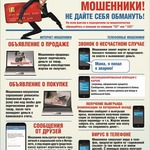 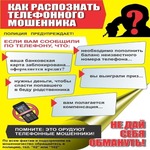 N п/пНаименование оружия, боеприпасов, взрывчатых веществ и взрывных устройствРазмер денежного вознаграждения1. Служебное и боевое ручное стрелковое оружие1. Служебное и боевое ручное стрелковое оружие1. Служебное и боевое ручное стрелковое оружие1.1.Пистолеты, револьверы6000 рублей за единицу1.2.Автоматы, пулеметы12000 рублей за единицу2. Гражданское оружие2. Гражданское оружие2. Гражданское оружие2.1.Огнестрельное охотничье, спортивное оружие с нарезным стволом6000 рублей за единицу2.2.Охотничье пневматическое, огнестрельное, гладкоствольное, спортивное гладкоствольное оружие3000 рублей за единицу2.3.Огнестрельное оружие ограниченного поражения4000 рублей за единицу2.4.Газовое оружие (пистолеты и револьверы)2000 рублей за единицу(п. 2.4 введен Постановлением Правительства Самарской области от 22.07.2019 N 499)(п. 2.4 введен Постановлением Правительства Самарской области от 22.07.2019 N 499)(п. 2.4 введен Постановлением Правительства Самарской области от 22.07.2019 N 499)3. Боеприпасы3. Боеприпасы3. Боеприпасы3.1.Патроны для нарезного оружия20 рублей за единицу3.2.Патроны для гладкоствольного оружия, огнестрельного бесствольного оружия самообороны, оружия ограниченного поражения, газового оружия10 рублей за единицу4. Самодельное оружие, обрезы4. Самодельное оружие, обрезы4. Самодельное оружие, обрезы4.1.Самодельное нарезное оружие, в том числе короткоствольное, обрез нарезного оружия6000 рублей за единицу4.2.Самодельное гладкоствольное оружие, обрез гладкоствольного оружия3000 рублей за единицу5. Взрывчатые вещества и взрывные устройства5. Взрывчатые вещества и взрывные устройства5. Взрывчатые вещества и взрывные устройства5.1.Пластит4000 рублей за 100 грамм5.2.Тротил, аммонит, граммонит, гексоген3000 рублей за 100 грамм5.3.Порох охотничий60 рублей за 100 грамм6. Взрывные устройства6. Взрывные устройства6. Взрывные устройства6.1.Взрывные устройства промышленного изготовления6000 рублей за единицу6.2.Самодельные взрывные устройства4000 рублей за единицуУЧРЕДИТЕЛИ: Администрация сельского поселения Старый Аманак муниципального района Похвистневский Самарской области и Собрание представителей сельского поселения Старый Аманак муниципального района Похвистневский Самарской областиИЗДАТЕЛЬ: Администрация сельского поселения Старый Аманак муниципального района Похвистневский Самарской областиАдрес: Самарская область, Похвистневский          Газета составлена и отпечатана                                                                район, село Старый Аманак, ул. Центральная       в администрации сельского поселения                                                        37 а, тел. 8(846-56) 44-5-73                                             Старый Аманак Похвистневский район                                                      Редактор                                                                                               Самарская область. Тираж 100 экз                                                      Н.А.Саушкина